АДМИНИСТРАЦИЯ ПЕТРОВСКОГО СЕЛЬСОВЕТА САРАКТАШСКОГО РАЙОНА ОРЕНБУРГСКОЙ ОБЛАСТИП О С Т А Н О В Л Е Н И Е_________________________________________________________________________________________________________26 ноября 2020                  	с. Петровское                                №  57/а-пВ соответствии с Федеральным законом от 06.10.2003 № 131-ФЗ «Об общих принципах организации местного самоуправления в Российской Федерации», Положением о публичных слушаниях, утвержденным Решением Совета депутатов Петровского сельсовета от 20.10.2015 №14, Уставом муниципального образования Петровский сельсовет:1. Назначить проведение публичных слушаний по обсуждению проекта бюджета Петровского сельсовета  на 2021и плановый период 2022 и 2023годов на  15 декабря 2020 года в 18:00 часов в здании Дома культуры муниципального образования Петровский сельсовет Саракташского района Оренбургской области.2. Обнародовать проект бюджета Петровского сельсовета на 2021 год и  на  плановый период 2022 и 2023 годов и разместить на официальном сайте администрации муниципального образования Петровский сельсовет для ознакомления и обсуждения на территории муниципального образования Петровский сельсовет.3. Создать комиссию по подготовке и проведению публичных слушаний в составе: Председатель комиссии – Барсуков Александр Алексеевич, глава Петровского сельсовета;Секретарь комиссии – Липатова Раиса Михайловна,  заместитель главы администрации Петровского сельсовета;Члены комиссии:Шипилова Ольга Александровна – специалист 1 категории, бухгалтер администрации Петровского сельсовета; Заельская Жанна Александровна – заведующий Петровской библиотекой, председатель постоянной комиссии Совета депутатов Петровского сельсовета по бюджетной, налоговой, и финансовой политике, собственности и экономическим вопросам, торговле и быту;Лаврова Светлана Анатольевна  -  специалист 1 категории администрации Петровского сельсовета.4. Определить местом сбора письменных предложений и замечаний  жителей по проекту бюджета в администрации Спасского сельсовета по адресу: Оренбургская область, Саракташский район, с. Петровское, ул. Школьная, д.1   и установить срок подачи замечаний и предложений до 5 декабря 2020.5. Назначить лицом ответственным за сбор и обобщение предложений и замечаний населения по проекту бюджета специалиста 1 категории, бухгалтера  администрации Спасского сельсовета  О.А. Шипилову6. Результаты публичных слушаний по проекту бюджета Спасского сельсовета  на 2021и плановый период 2022 и 2023годов обнародовать и разместить на официальном сайте администрации муниципального образования Петровский сельсовет в информационно-телекоммуникационной сети Интернет.7. Контроль за исполнением настоящего постановления оставляю за собой.8. Постановление вступает в силу после его подписания и подлежит  обнародованию и размещению на официальном сайте администрации муниципального образования Петровский сельсовет Саракташского района в информационно-телекоммуникационной сети Интернет.Глава муниципального образованияПетровский сельсовет                                                                А.А. БарсуковРазослано: членам комиссии, прокуратуре района, в дело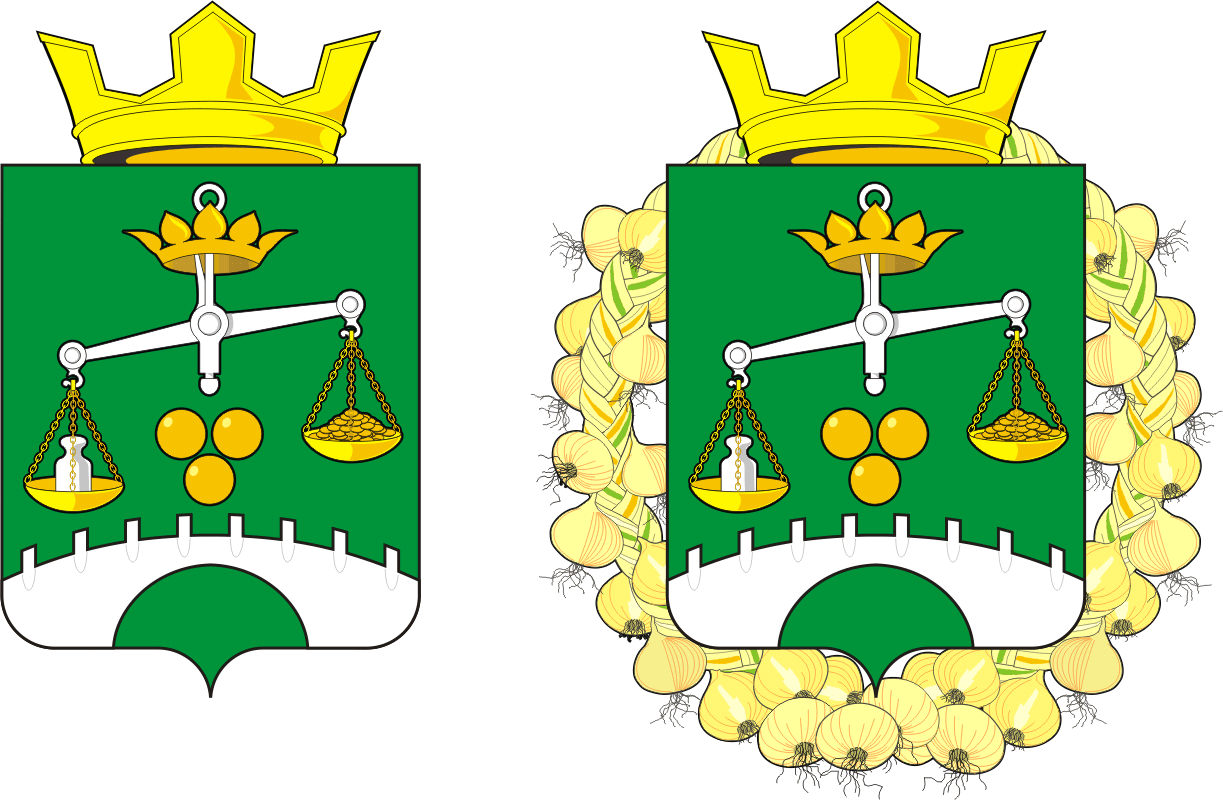 О проведении публичных слушаний по  проекту бюджета Петровского сельсовета  на 2021и на плановый период 2022 и 2023годов 